Муниципальное предприятие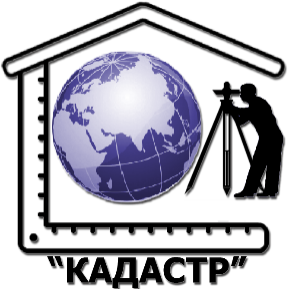 городского округа  Саранск« К А Д А С Т Р ». Саранск, пр. Ленина, д. 4                                                                                                           тел./факс: 8(8342)47-89-47E-mail:  kadastr_13@mail.ruШифр: 8-02/2021-ПМСаранск 2021 г.Муниципальное предприятие городского округа Саранск «Кадастр»Заказчик:  Макеев Евгений ВалерьевичДОКУМЕНТАЦИЯпо подготовке документации по планировке территории земельного участка с кадастровым номером 13:23:1104070:1084, расположенного в районе Северо-Восточного шоссе г. Саранск, включая проект межевания территорииЧасть 1Пояснительная записка                                                               Шифр: 8-02/2021-ПМ                                                 Директор  _____________ В.В.Вавилов                  М.П.                                                               «_____» ________________2021 г.г. Саранск2021 г.ДОКУМЕНТАЦИЯпо подготовке документации по планировке территории земельного участка с кадастровым номером 13:23:1104070:1084, расположенного в районе Северо-Восточного шоссе г. Саранск, включая проект межевания территории